 Муниципальный конкурс «Учитель года» в формате тематических номинаций «От призвания к признанию»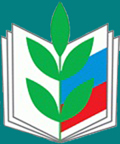 ЦЕЛИ ДЛЯ УЧИТЕЛЯ:Создать условия для усвоения новых знаний и формирования навыков практической самостоятельной работы для проявления познавательной активности учеников.Способствовать формированию интереса к традиционным видам вышивки народов Поволжья, привносить традиции в  выполнение современных вышитых изделий.Продолжить развивать интерес у учащихся к историческому наследию.Воспитывать преемственность, уважение к народным ценностям, способность ценить красоту и аккуратность в выполнении.ЦЕЛИ ДЛЯ УЧАЩИХСЯ:Задачи:Образовательная:-  продолжить формирование знаний учащихся о технологии выполнения вышитых изделий; - ознакомить учащихся с историей вышивки народов Поволжья, видами материалов для вышивания; ознакомить с техникой «вышивание тамбурным швом»;- закрепить приемы работы по вышиваниюВоспитательная:- воспитание интереса к ручному труду,  взаимопомощи.Развивающая:- развитие познавательных интересов к  декоративно-прикладному искусству родного края;- развитие поисковой деятельности при работе с различными информационными источниками;- формирование навыков анализа и синтеза.Тип урока: комбинированный урок «открытия» нового знанияВид урока: урок отработки умений и рефлексииОбъект труда:  изделие в технике вышивания Методы и методические  приёмы: эвристическая беседа, поисковая деятельность обучающихся с дидактическим материалом и мультимедийным программным обеспечением (интерактивность обучения), практические работы, опрос; в домашнем задании использован прием педагогической техники «Творчество работает на будущее».Оборудование   для учителя: Компьютер с видеопроекторомМультимедийная презентация к уроку «Вышивка»Компьютерные диски «Технология», «Вышивка», «Энциклопедия для девочки. Украшения своими руками»для учащихся: Компьютер Нитки мулине Ножницы    ПяльцыКанва                                                                                                                        Образцы вышивокИнструкционно - технологические картыБуклет по правилам техники безопасности Рабочая тетрадьМежпредметные связи: информатика, русский язык, краеведение, историяЛитература и другие информационные источники:Крапивина Н.Ю. Технология.   5  класс.  Рабочая тетрадь. Вариант  для  девочек: В 2 ч. - Саратов: Лицей, 2005. - Ч. 1. - 64 с.Маргарита Максимова, Марина Кузьмина, Быстрый крючок; (серия «Заботы маленькой хозяйки»)М; ЗАО «Издательство «Эксмо», 1999г  «Технология 5. Технологии ведения дома», учебник для учащихся общеобразовательных учреждений, под ред/ В.Д.Симоненко, Н.В. Синица, М: «Вентана-Граф», 2012г.  «Энциклопедия для девочки», мультимедийное программное обеспечение для ПК, издатель «Новый диск». 2008г.                Технологическая карта конструирования  урока  Сценарий занятия (2 урока по 45 минут)                                                                                                           Приложение 1 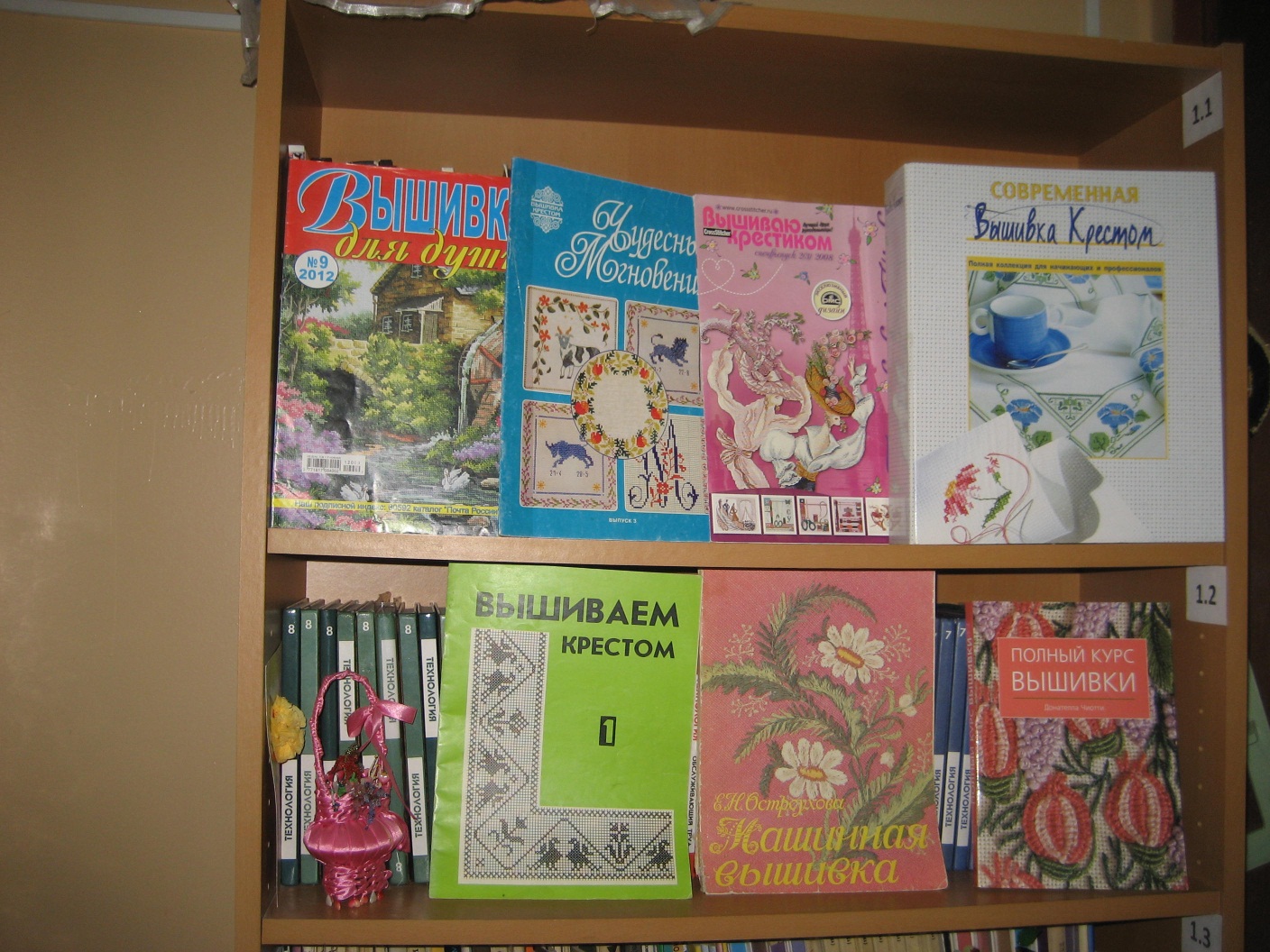 Ссылка « Журналы и книги по вязанию, вышивке, шитью, рукоделию»http://igmihr.ru/knigi_vishivka.html                                                                                                                 Приложение  2                                                                                                                              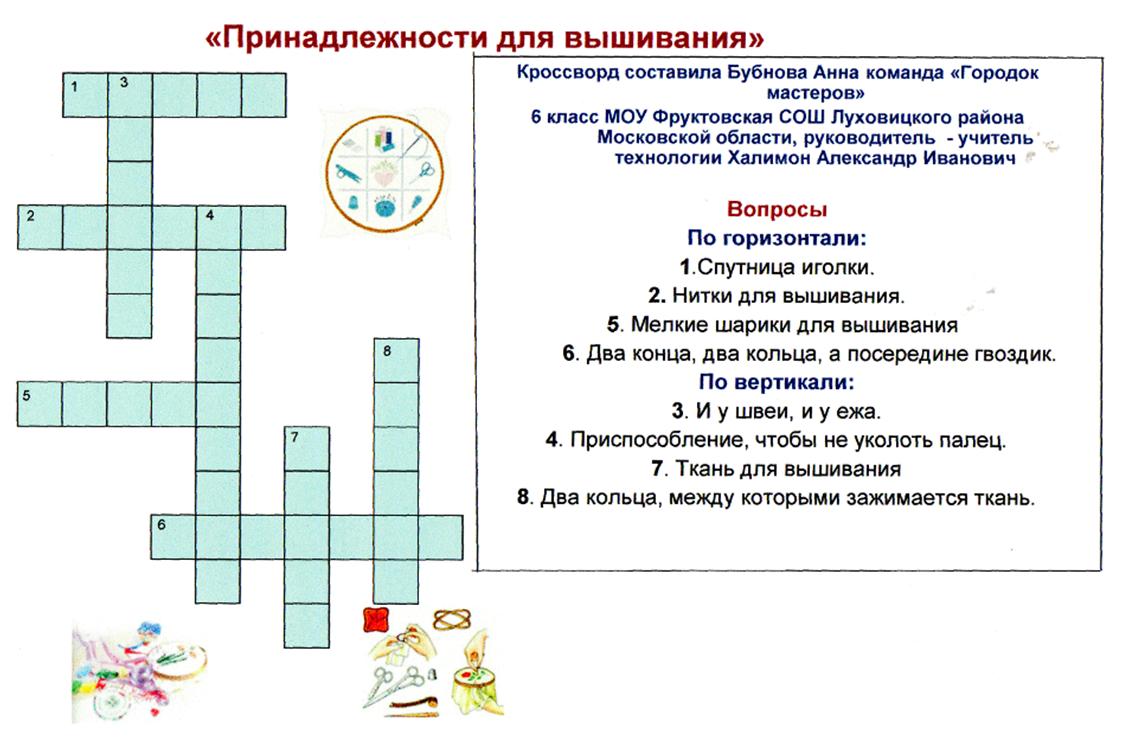 Викторина «Вышивание».1. Лучшие нитки для вышивания. (Мулине)2. Приспособление для поддержания ткани в натянутом виде и предотвращения стягивания вышитого узора. (Пяльцы)3. Перевод изображения на бумагу или ткань. (Копирование)4. Заправка ткани в приспособление для вышивания. (Запяливание)5. Приспособление для копирования рисунка с изменением его размера. (Растровая сетка)6. Мулине в 6 сложений. (Пасма)7. Иголки № 0 - 1 используют для вышивания (Бисером и стеклярусом)8. Иголки № 2 - 3 используют для вышивания (На тонких тканях)9. Иголки № 4 - 5 используют для вышивания (На льняных тканях)10. Иголки № 6-12 используют для вышивания (На плотных тканях)11. Объединение элементов изображения в одно художественное целое, имеющее единую форму и содержание. (Композиция)12. Последовательное повторение отдельных узоров или целой группы узоров. (Орнамент)13. Ритмически повторяющийся элемент или несколько элементов, из которых складывается орнамент. (Раппорт)14. Все существующие цвета делятся на (хроматические и ахроматические).15. Основными считаются (красный, жёлтый и синий).16. Хроматические цвета делятся на (тёплые и холодные).17. Ахроматическими цветами считаются (белый, чёрный и все оттенки серого).18. Назовите гармонирующие и дисгармонирующие цвета (Дисгармония - цвета, стоящие рядом в цветовом круге; гармония - цвета противоположных секторов)Игра «Веришь, не веришь»Вопросы1. Верите ли вы, что тамбурный шов мастерицы делали специальным крючком?Верите и правильно делаете. Использовали специальный крючок – «тамбурка» с деревянной ручкой-ограничителем, чтобы при прокалывании ткани крючок входил только на нужную глубину.2. Верите ли вы, что с 4-5 лет  на Руси девочка училась вышивать? К 15-16 годам девочка должна накопить 100 вышитых полотенец, много скатертей, наволочек, праздничной одежды и др.Верите и правильно делаете.3. Верите ли вы, что узоры, выполненные по ткани простыми швами, были очень примитивными, а цвета пряжи для вышивки весьма однообразными – красный, малиновый, желтый, синий да зеленый?Верите и правильно делаете. Это объясняется тем, что красители были растительного происхождения, и значит число их ограниченно. Чем южнее область, тем больше цветовая гамма, так как разнообразная растительность.5. Верите ли вы, что рисунку в вышивке придавали магическое значение?Верите и правильно делаете. Некоторым изображениям рисунков придавали магическое значение, были так называемые обереги, которые согласно поверьям, оберегали дом, животных и людей.6. Верите ли вы, что раньше вышивали золотыми и серебряными нитками?Верите и правильно делаете. Эту вышивку называют золотым шитьем. Им выполнялись декоративные предметы церковного и светского назначения: детали одежды, головные уборы, скатерти, полотенца и т.п. Она развивалась в XV – XVII вв.	Приложение 3Физкультминутка 1Укрепление вестибулярного аппаратаУпражнение выполняется сидя.Наклоны головы вперед и назад до касания затылком спины.Повороты головы вправо и влево до упора.Круговые движения головой в трех положениях: голова прямо, голова наклонена вперед, голова запрокинута назад.Профилактика нарушений осанкиИсходное положение — стоя. Правую руку поднять вверх, согнуть в локте и завести за спину. Левую руку опустить вниз, согнуть в локте и завести за спину. Коснуться или сцепить пальцы правой и левой руки у правой лопатки. Плечи слегка отвести назад, подбородок поднять и вытянуть вперед. Повторить упражнение, начиная с левой руки.Физкультминутка 2Символы вышивкиПтица счастья. Полетели.Делаем взмах руками вверх - раз, два, три.Руки на поясе. Поворачиваемся то в одну сторону, то в другую по два раза. Дерево жизни. Дует ветерРуки на поясе. Делаем повороты  то в одну, то в другую стороны - на раз, два, три.Конь. Мчится быстро, потом все медленнее.Поднимаем колени  повыше и шагаем на одном месте на счет - раз, два, три, четыре.Замедляем шаг на счет – раз, два, три, четыре.Мать - берегиня. Поднимаем руки вверх, к солнцу и медленно опускаем на счет – раз, два, три, четыре.Физкультминутка 3                       «У окна швея сидела                         На свечу она глядела.                        Ох, устали рученьки,                         Заболели ноженьки.                        От работы я устала,                        Но плясать не перестала».	Приложение 4Оценочная карточка5  _  классГруппа №_____ «_______________»Капаева Светлана ВладимировнаМесто работы: МБОУ «СОШ №16» г.Балаково Должность: учитель технологииПредмет: технология (обслуживающий труд)Класс: 5Тема: ВышивкаПорядковый номер: урок № 67 «Ручная вышивка. Выполнение тамбурного шва»Базовый учебник: «Технология 5. Технологии ведения дома», учебник для учащихся общеобразовательных учреждений, под ред/ В.Д.Симоненко, Н.В. Синица, М: «Вентана-Граф», 2012г.Должны знать:Должны уметь:1. Исторические сведения о видах вышивки народов Поволжья1. Воспроизвести вышивку с картинки, сохранив элементы.2. Технику выполнения вышитых изделий тамбурным швом2. Выполнить вышивку, используя современные материалы. 3. Материалы, оборудование, применяемые при выполнении вышитых изделий3. Использовать современное оборудование, ручные приемы для выполнения вышивки.Предмет, классТехнология, 5 классТехнология, 5 классТехнология, 5 классТема  урока, № урока Вышивка№62-63Вышивка№62-63Вышивка№62-63Тип урока.Комбинированный урок «открытия» нового знания.Комбинированный урок «открытия» нового знания.Комбинированный урок «открытия» нового знания.Актуальность использования средств ИКТВизуализация изучаемых объектов.Визуализация изучаемых объектов.Визуализация изучаемых объектов.Цель урокаСоздать условия для усвоения новых знаний и формирования навыков практической самостоятельной работы для проявления познавательной активности учеников.Сформировать понятие о виде  рукоделия «Вышивка»Привить интерес к вышиванию и вязаниюСоздать условия для усвоения новых знаний и формирования навыков практической самостоятельной работы для проявления познавательной активности учеников.Сформировать понятие о виде  рукоделия «Вышивка»Привить интерес к вышиванию и вязаниюСоздать условия для усвоения новых знаний и формирования навыков практической самостоятельной работы для проявления познавательной активности учеников.Сформировать понятие о виде  рукоделия «Вышивка»Привить интерес к вышиванию и вязаниюЗадачи урокаПредметныеМетапредметныеЛичностныеЗадачи урокаУглубить знания о различных  техниках  вышивания;сформировать способность подбора проектного изделияВести диалог по теме, соблюдая нормы речевого этикета;развивать умения систематизировать новые знанияФормирование ответственного отношения к учению, готовности к саморазвитию и самообразованию;формирование коммуникативной компетентности в общении и сотрудничестве со сверстниками.Вид используемых на уроке средств ИКТ Презентация, карточки с заданиями в Word, буклет, рабочая тетрадьПрезентация, карточки с заданиями в Word, буклет, рабочая тетрадьПрезентация, карточки с заданиями в Word, буклет, рабочая тетрадьНеобходимое аппаратное и программное обеспечение (локальная сеть, выход в Интернет, мультимедийный компьютер, программные средства)Выход в Интернет, мультимедийный компьютер.Выход в Интернет, мультимедийный компьютер.Выход в Интернет, мультимедийный компьютер.Образовательные ресурсы  ИнтернетВикипедия, сайты для поиска иллюстраций по вышивкеВикипедия, сайты для поиска иллюстраций по вышивкеВикипедия, сайты для поиска иллюстраций по вышивкеМетодическое описание использования ЦОР на урокеОбучающие, демонстрационные, контролирующиеОбучающие, демонстрационные, контролирующиеОбучающие, демонстрационные, контролирующиеОРГАНИЗАЦИОННАЯ  СТРУКТУРА  УРОКАОРГАНИЗАЦИОННАЯ  СТРУКТУРА  УРОКАОРГАНИЗАЦИОННАЯ  СТРУКТУРА  УРОКАОРГАНИЗАЦИОННАЯ  СТРУКТУРА  УРОКАЭТАП 1 Вхождение в тему занятия и создание условий для осознанного восприятия нового материала Вхождение в тему занятия и создание условий для осознанного восприятия нового материала Вхождение в тему занятия и создание условий для осознанного восприятия нового материалаЦель Настроить обучающихся на продуктивную деятельность, проверить выполнение домашнего задания, проверить готовность к уроку.Настроить обучающихся на продуктивную деятельность, проверить выполнение домашнего задания, проверить готовность к уроку.Настроить обучающихся на продуктивную деятельность, проверить выполнение домашнего задания, проверить готовность к уроку.Длительность этапа4 минуты4 минуты4 минутыОсновной вид деятельности со средствами ИКТПрезентацияПрезентацияПрезентацияФорма организации деятельности учащихсяИндивидуальная, коллективная.Индивидуальная, коллективная.Индивидуальная, коллективная.Функции преподавателя на данном этапеИнтеракция: учитель – группа, организует работу с обучающимися во фронтальном режиме, дает заданиеИнтеракция: учитель – группа, организует работу с обучающимися во фронтальном режиме, дает заданиеИнтеракция: учитель – группа, организует работу с обучающимися во фронтальном режиме, дает заданиеОсновные виды деятельности преподавателяЗадавать вопросы, на которые существует несколько правильных ответов;задавать вопросы всем ученикам;использовать навыки активного слушания;избегать соблазна немедленно перебить или исправить ученика;в случае неверного ответа переадресовывать вопрос другим ученикам;предлагать ученику обобщить мысли другого ученикаЗадавать вопросы, на которые существует несколько правильных ответов;задавать вопросы всем ученикам;использовать навыки активного слушания;избегать соблазна немедленно перебить или исправить ученика;в случае неверного ответа переадресовывать вопрос другим ученикам;предлагать ученику обобщить мысли другого ученикаЗадавать вопросы, на которые существует несколько правильных ответов;задавать вопросы всем ученикам;использовать навыки активного слушания;избегать соблазна немедленно перебить или исправить ученика;в случае неверного ответа переадресовывать вопрос другим ученикам;предлагать ученику обобщить мысли другого ученикаЭТАП 2Организация и самоорганизация учащихся в ходе дальнейшего усвоения материала. Организация обратной связиОрганизация и самоорганизация учащихся в ходе дальнейшего усвоения материала. Организация обратной связиОрганизация и самоорганизация учащихся в ходе дальнейшего усвоения материала. Организация обратной связиЦель Научить разбираться в вышивальных  швах, донести знания об исторических корнях вышивки, рассказать о вышивке региона.Научить разбираться в вышивальных  швах, донести знания об исторических корнях вышивки, рассказать о вышивке региона.Научить разбираться в вышивальных  швах, донести знания об исторических корнях вышивки, рассказать о вышивке региона.Длительность этапа10  минут10  минут10  минутОсновной вид деятельности со средствами ИКТДемонстрация презентации Демонстрация презентации Демонстрация презентации Форма организации деятельности учащихсяФронтальная.Фронтальная.Фронтальная.Функции преподавателя на данном этапеОрганизация  командной работы, самообучения и обучения своих товарищейОрганизация  командной работы, самообучения и обучения своих товарищейОрганизация  командной работы, самообучения и обучения своих товарищейОсновные виды деятельности преподавателяОтработка навыков самостоятельной командной работы при поиске информации, разъяснение содержания,  методики выполнения поисковой работыОтработка навыков самостоятельной командной работы при поиске информации, разъяснение содержания,  методики выполнения поисковой работыОтработка навыков самостоятельной командной работы при поиске информации, разъяснение содержания,  методики выполнения поисковой работыПромежуточный контрольКарточки обратной связи.Карточки обратной связи.Карточки обратной связи.ЭТАП 3ПрактикумПрактикумПрактикумЦель Правильно подбирать инструменты и материалы, выбирать рисунки для вышивки.Правильно подбирать инструменты и материалы, выбирать рисунки для вышивки.Правильно подбирать инструменты и материалы, выбирать рисунки для вышивки.Длительность этапа25 минут + 30 минут25 минут + 30 минут25 минут + 30 минутОсновной вид деятельности со средствами ИКТДемонстрация презентацииДемонстрация презентацииДемонстрация презентацииФорма организации деятельности учащихсяФронтальная.Фронтальная.Фронтальная.Функции преподавателя на данном этапеКоординационно-объяснительная. Организует проведение практической работыКоординационно-объяснительная. Организует проведение практической работыКоординационно-объяснительная. Организует проведение практической работыОсновные виды деятельности преподавателяОтработка навыков работы в командеОтработка навыков работы в командеОтработка навыков работы в командеПромежуточный контрольЭТАП 4Проверка полученных результатов. КоррекцияПроверка полученных результатов. КоррекцияПроверка полученных результатов. КоррекцияЦель Закрепление нового материала.Закрепление нового материала.Закрепление нового материала.Длительность этапа20 минут20 минут20 минутОсновной вид деятельности со средствами ИКТ Презентация Презентация ПрезентацияФорма организации деятельности учащихсяФронтальная,  индивидуальнаяФронтальная,  индивидуальнаяФронтальная,  индивидуальнаяФункции преподавателя на данном этапеОрганизует проведение презентации работ обучающихся  и проверку полученных результатовОрганизует проведение презентации работ обучающихся  и проверку полученных результатовОрганизует проведение презентации работ обучающихся  и проверку полученных результатовОсновные виды деятельности преподавателяФасилитация (от английского facilitate – помогать, облегчать) – способ осуществления обучения, при котором наставник занимает позицию помощника и помогает ученику самостоятельно находить ответы на вопросы и осваивать новые навыкиФасилитация (от английского facilitate – помогать, облегчать) – способ осуществления обучения, при котором наставник занимает позицию помощника и помогает ученику самостоятельно находить ответы на вопросы и осваивать новые навыкиФасилитация (от английского facilitate – помогать, облегчать) – способ осуществления обучения, при котором наставник занимает позицию помощника и помогает ученику самостоятельно находить ответы на вопросы и осваивать новые навыкиПромежуточный контрольЭТАП 5Подведение итогов.Подведение итогов.Подведение итогов.Цель Рефлексия по достигнутым, либо недостигнутым результатамРефлексия по достигнутым, либо недостигнутым результатамРефлексия по достигнутым, либо недостигнутым результатамДлительность этапа10 минут10 минут10 минутОсновной вид деятельности со средствами ИКТИгра «Проверь себя»Игра «Проверь себя»Игра «Проверь себя»Форма организации деятельности учащихсяГрупповая  Командная.Групповая  Командная.Групповая  Командная.Функции преподавателя на данном этапеКонтролирующаяКонтролирующаяКонтролирующаяОсновные виды деятельности преподавателяУчитель подводит итоги занятияУчитель подводит итоги занятияУчитель подводит итоги занятияДомашнее задание.Домашнее задание.Домашнее задание.Основные виды деятельности преподавателяИнструктаж по выполнению домашнего задания, Объяснение, поощрение.Инструктаж по выполнению домашнего задания, Объяснение, поощрение.Инструктаж по выполнению домашнего задания, Объяснение, поощрение.Этапы занятияДеятельность учителяДеятельность учащихсяI. Вхождение в тему занятия и создание условий для осознанного восприятия нового материала   – 1 мин.слайд 1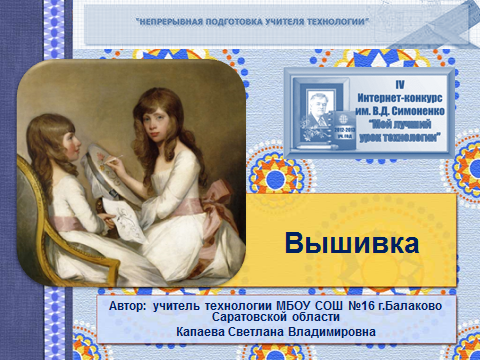 Контроль готовности к урокуПроверка количества присутствующих обучающихсяПодготовка тетрадей, учебников, рабочей формы, необходимого оборудования. Актуализация знаний учащихся – 3 мин.слайд 2 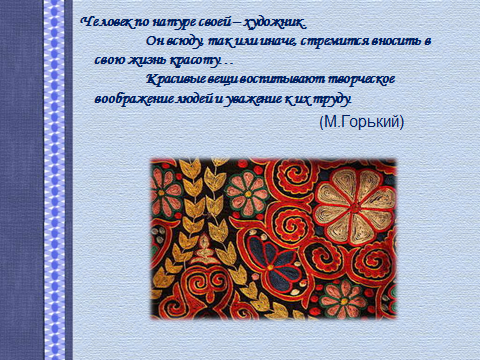 - Здравствуйте!  Начать урок я хочу с высказывания  А.М. Горького: «Человек по натуре своей художник. Он всюду, так или иначе, стремится вносить в свою жизнь красоту. Красивые вещи воспитывают творческое воображение людей и уважение к их труду.  Примером этой красоты могут служить изделия народных промыслов, в том числе – вышивка.На уроке вы узнаете:О современных изделиях в технике вышиванияО старинных изделиях народов Поволжья, украшенных вышивкойНаучитесь и закрепите знания о том, как: создавать и выполнять узоры для вышитых изделий тамбурным швом;ухаживать за изделиями с вышивкой-Записывают в тетрадь тему урока-  Знакомятся с планом урокаФормирование    новых знаний – 10 мин.слайд  3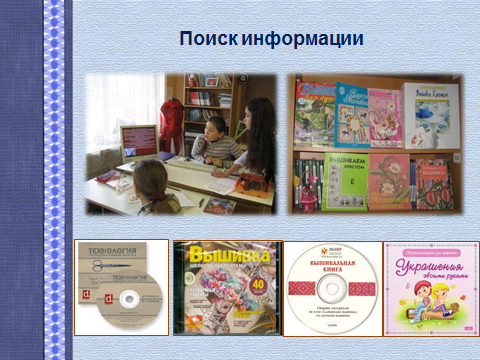 Беседа с проблемными вопросами:Мы с вами уже знаем, что вышивание –старинный вид декоративно-прикладного искусства. Но, несмотря на свой почтенный возраст, это нестареющее рукоделие. И каждое поколение открывает для себя его привлекательность. Как вы думаете, почему, несмотря на промышленное производство, интерес к ручному вышиванию не угасает? Какие факты говорят об этом?  Правильно, ручное вышивание позволяет выразить свою индивидуальность, задуманный образ с помощью выбора фактуры и цвета ниток, оформления изделий и украшений. Вывод – связка: Этому посвящён наш сегодняшний урок.- Не забывайте, что в нашем кабинете есть не только интересные книги (показ книг по рукоделию) Приложение 1, но и специальные обучающие программы, такие как  «Вышивка», «Технология», «Вышивка шелковыми лентами», «Энциклопедия для девочки. Украшения своими руками» (демонстрирует диски) и они всегда придут вам на помощь.Отвечают:Можно создавать уникальные, не похожие на другие изделия;Можно сделать яркие, оригинальные сувениры и подарки, дарить радость близким людям, доставлять удовольствие себе, получать удовлетворение и вознаграждение от своего труда. Актуализация прежних знаний «Разминка для ума»– 6 мин.слайд 4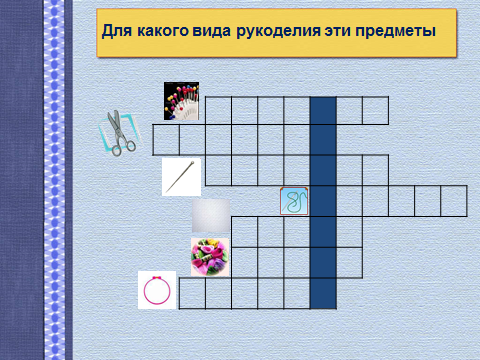  Отдохнем и поиграем. - Я предлагаю вам вспомнить то, чему вы научились на уроках по рукоделию в начальной школе. Работа в группах, по желанию ученицы могут переходить из одной группы в другую (разгадывание кроссвордов, викторина  по теме «вышивка»). Приложение 2Вопросы викторины помогают учителю выявить пробелы в знаниях обучающихся и дают возможность скорректировать план проведения следующих занятий.- Рассаживаются по группам 3-4 человека, выполняют задания.- Отвечают учителю          слайд  5                  Электронная физкультминутка для глаз- 1 мин.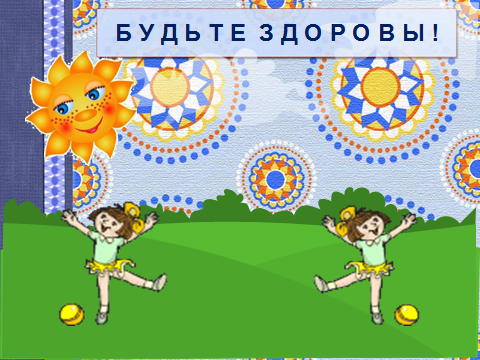           слайд  5                  Электронная физкультминутка для глаз- 1 мин.          слайд  5                  Электронная физкультминутка для глаз- 1 мин.II Организация и самоорганизация учащихся в ходе дальнейшего усвоения материала. Организация обратной связи – 10 мин.слайд 6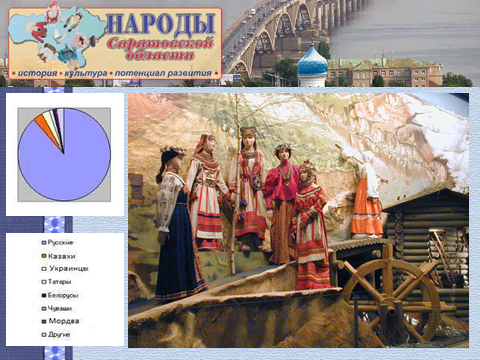 слайд 7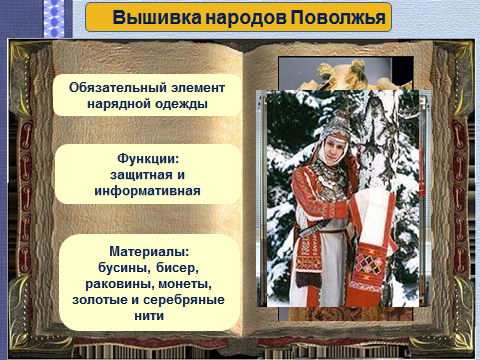 слайд 8-12  слайд 13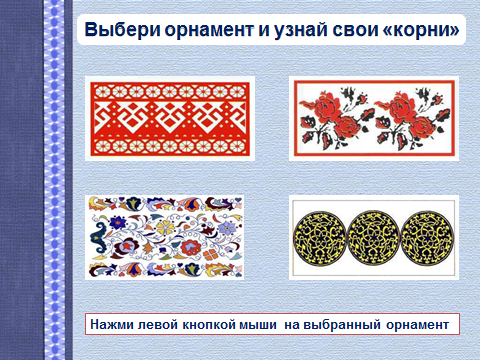 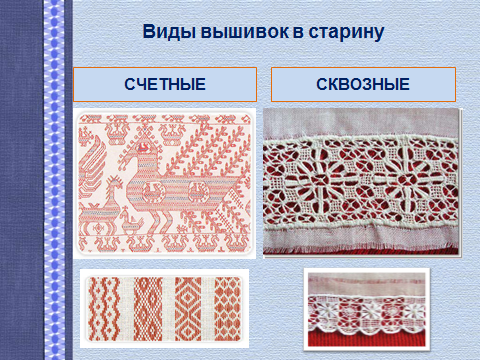 слайд 14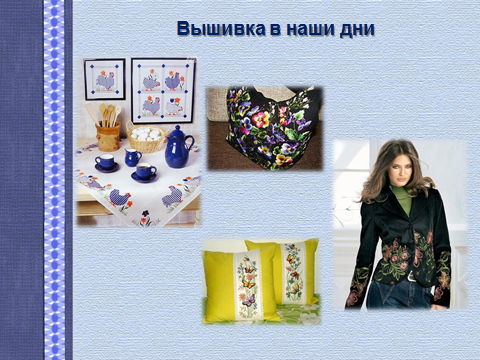 Рассказ учителя:История прошлого нашего края показывает, что в Среднем Поволжье сложилась многоликая, разноязычная, но во многом единая народная культура, впитавшая в себя вековые традиции народов Поволжья.По переписи 2010 года  национальный состав населения Поволжья такой:Вышивальное искусство народов Поволжья, как и других народов, было связано с изготовлением одежды и предметов домашнего обихода. Наибольшее распространение оно получило у марийцев, чувашей и мордвы. Их вышивка отличается особой декоративностью, богатством узора и цвета. В городах мастерицы расшивали церковные облачения и мундиры, камзолы и женские платья. Нередко хозяйки дома украшали вышивкой обивку диванов, кресел и стульев, подушечки и дорожки, скатерти и занавесы. В узорах они предпочитали не только букеты, но и целые гирлянды цветов. Вышивали вручную стальной иглой, крючком, а позднее и на специальных машинах, сконструированных в первой половине XIX в. Узоры выполняли шерстяной, хлопчатобумажной, шелковой, золотой или серебряной нитью, а в ряде случаев — соломкой и волосом. В работе над праздничными одеждами применяли бисер и стеклярус, металлические блестки и монеты, жемчуг и каменья. Мы живем в многонациональной области. В результате тесного соседства происходило смешение крови разных племен и народов. Это привело к тому, что сегодня каждый второй житель Саратовской области не знает, чья кровь в нём течет. Но в каждом из нас существует память рода или генетическая память, которая хранит всё, что окружало наших предков. Пробудить эту дремлющую в нас память нам помогло многоцветье орнаментов. Каждая эпоха, каждая культура вырабатывали свою систему орнаментов. В каждом национальном орнаменте узоры были не случайны, а глубоко символичны. - Перед вами различные орнаменты, я предлагаю выбрать понравившийся и узнать свои корни. Эти орнаменты встречаются в вышитых изделиях, резьбе по дереву, украшениях к народным костюмам.- А теперь продолжите работу в  группах.Первая группа работает с учебником: найдите в тексте учебника информацию о том, какими швами вышивали в старину.Выпишите их названия в тетрадь.Вторая группа в сети Интернет находит информацию о современной вышивке: в каких изделиях применяется, виды швов- слушают, записывают сведения о национальном составе населения - выбирают орнамент- рассматривают, читают, выписывают в тетрадь интересные сведения из истории вышивки и о вышивке  современных изделийIII Практикум « Эскиз для  вышивания тамбурным швом»- 15 мин.слайд 15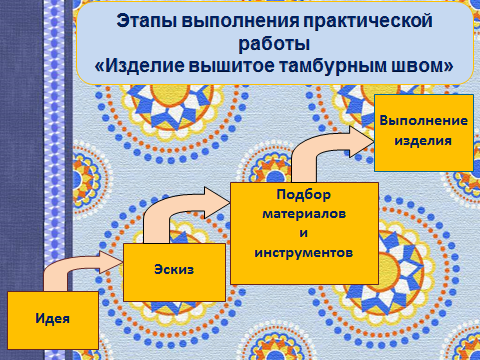 слайд 16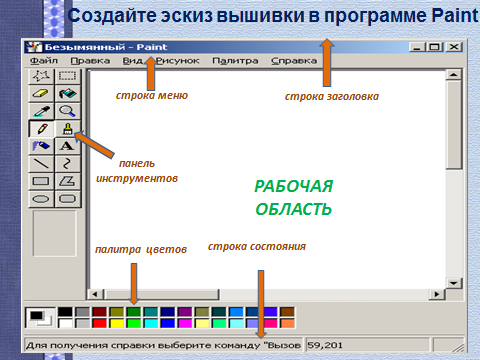 В начальных классах вы научились вышивать простыми ручными швами. Давайте закрепим эти умения и выполним тамбурным швом понравившийся орнамент или узор для изделия, которое вы хотите украсить вышивкой. Этапы выполнения работы можно представить в виде схемы: идея - эскиз – подбор материалов и инструментов – выполнение вышитого изделияЗаданиеСоставьте эскиз  для вышивки тамбурным швом.1 вариант:  Разработайте  свой эскиз на компьютере  с помощью программы Paint. (см. Практическая работа на компьютере)2 вариант: Выбрать из рабочей тетради эскиз для вышивки тамбурным швом и зарисовать в рабочую тетрадь свой вариант.- слушают учителя- смотрят презентацию- выполняют практическую работу, помогая друг другу.ПеременаПеременаПеремена Практическая работа «Вышивание по эскизу тамбурным швом» - 25 минслайд 17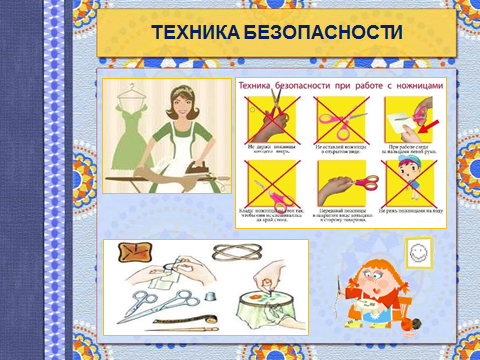 слайд 18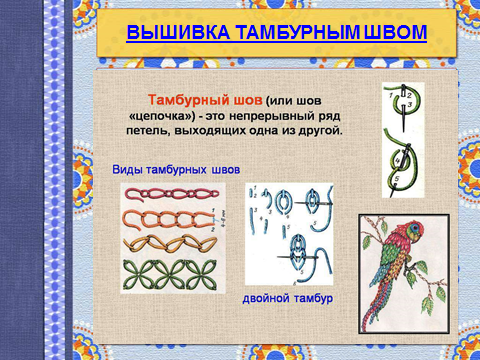 Задание Организация рабочего места и повторение правил техники безопасностиУ вас на столах лежат буклеты с правилами техники безопасности, изучите их. Прочтите в буклетах ситуативные задачи и проверьте друг друга (игра «верно - не верно»), ответьте на задания теста по правилам техники безопасности.ЗаданиеПо картам выполнить вышивку для  изделия тамбурным швом.- Форма цепочек у тамбурного шва зависит от размера стежков (узкие и широкие, длинные и короткие) и их наклона, образуя строчку в виде зигзагообразной полосы. В этом шве стежки по изнаночной стороне и петельки по лицевой будут располагаться то влево, то вправо от средней линии шва.Просмотр видео фрагмента «Вышивка тамбурным швом» http://www.youtube.com/watch?v=0b3wMrf7mHQ Учащиеся с высокой степенью обученности могут работать по индивидуальным заданиям («Вышивка крючком»)-Выполнив задание, в рабочей тетради найдите советы по уходу за вышитыми изделиями.Обход1: Проверяет правильность выполнения задания, соблюдение ТБ при работеОбход 2: Следит за работой помощниц, оказывает индивидуальную помощь. Обход 3: Принимает работу учениц. -  Придумайте  названия своим работам.Физкультминутка   -  2 минуты через 12 минут после начала практической работы (Приложение 3)Упражнения выполняют сидя и стоя, для мышц рук и спины. Обход: Проверяет правильность выполнения задания.- работа обучающихся в группахвыполняют  физкультминутку IV Проверка полученных результатов. Коррекция   – 7 минВопросы: Материалы, используемые для современной вышивки?Как в старину украшалась праздничная одежда?Отвечают на вопросы, дополняют ответы. Подведение итогов     урока- 4 минслайд 19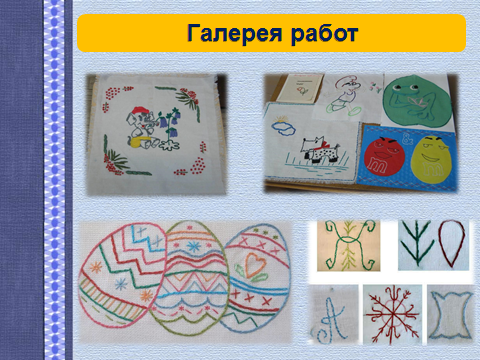 – Вам нравятся выполненные работы?–  Понравилось создавать такую красоту своими руками?– Мне очень понравились ваши работы, вы проявили много творчества и фантазии…. Прошу вас представить свои работы в нашей галерее (прикрепить на доске) и оценить их.Самооценка учащихся (Приложение 4)Выставление итоговых оценок Презентация работ.Выставляют оценки, используя лист самооценки, оценивают работу друг друга  Рефлексия и информация о   домашнем  задании – 2 минслайд 20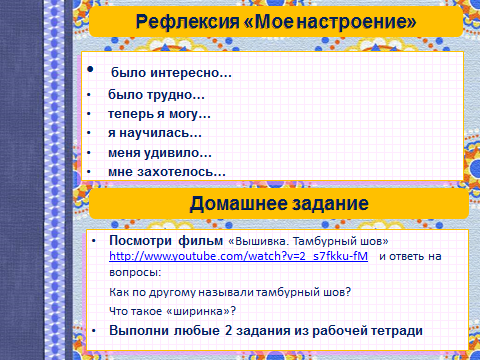 Рефлексия «Мое настроение»было интересно… было трудно…  теперь я могу…  я научилась…  меня удивило… мне захотелось…Домашнее задание по выбору. Домашнее задание «Творчество работает на будущее». Посмотри фильм «Вышивка. Тамбурный шов» http://www.youtube.com/watch?v=2_s7fkku-fM  и ответь на вопросы:       Как по другому называли тамбурный шов?       Что такое «ширинка»?Выполни любые 2 задания из рабочей тетрадиУборка рабочих мест – 1 мин.Уборка рабочих мест – 1 мин.Убирают рабочие места№Ф.И. ученицыГотовность к урокуПовторение изученного материалаПравила техники безопасностиКультура трудаПрактическая самостоятельная работаПрактическая самостоятельная работаОценка1234